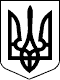 КИЇВСЬКА ОБЛАСНА ДЕРЖАВНА АДМІНІСТРАЦІЯКИЇВСЬКА ОБЛАСНА ВІЙСЬКОВА АДМІНІСТРАЦІЯРОЗПОРЯДЖЕННЯ07 грудня 2022 року                               Київ                                                 № 911Про деякі питання реалізації державної регуляторної політики Відповідно до законів України «Про місцеві державні адміністрації», «Про правовий режим воєнного стану», «Про засади державної регуляторної політики у сфері господарської діяльності», Методики відстеження результативності регуляторного акта, затвердженої постановою Кабінету Міністрів України                    від 11 березня 2004 року № 308, враховуючи лист Державної регуляторної служби України від 10 листопада 2022 року № 4019/20-22 та з метою реалізації правових та організаційних засад державної регуляторної політики у сфері господарської діяльності: 1. Затвердити такі, що додаються: План діяльності з підготовки проєктів регуляторних актів у сфері господарської діяльності Київської обласної державної адміністрації (Київської обласної військової адміністрації) на 2023 рік; Перелік прийнятих регуляторних актів Київською обласною державною адміністрацією; План-графік проведення заходів з відстеження результативності прийнятих регуляторних актів Київською обласною державною адміністрацією. 2. Контроль за виконанням цього розпорядження покласти на першого заступника голови Київської обласної державної адміністрації                           Дмитра НАЗАРЕНКА. Начальник адміністрації                    (підпис)                      Олексій КУЛЕБА